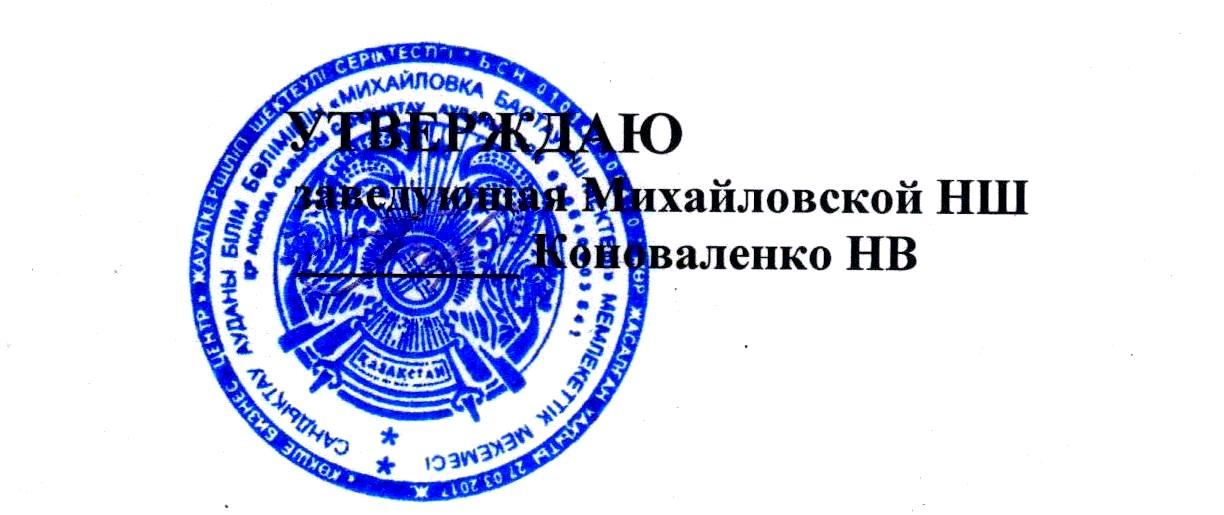 Планработы детской оздоровительной площадки  «Страна Здоровья»                                при Михайловской начальной школе№Дата проведенияМероприятия1             1 июняДень Защиты детей1. Торжественная линейка, посвященная Дню Защиты       детей.2. Игра «Здоров будешь – всё добудешь»3.Конкурс рисунков на асфальте  « Счастливого детства улыбки»4. Игры на свежем воздухе.22 июня«День здоровья и спорта» 1.Минутка здоровья «Путешествие в страну Витаминию»2. «Овощи, ягоды, фрукты – полезные продукты» - викторина. 3. Конкурс «Реклама овощей» (рисунки) 4. «По дороге к доброму здоровью» - праздник.3          3 июня«День правил дорожного движения»Минутка здоровья «Солнечный ожог. Первая помощь  при ожоге».2 . «Мы едем, едем, едем…» - беседа о правилах дорожного движения3. «Живой дорожный знак» - игра на свежем воздухе4. Игра «Юный велосипедист»4         5  июня День Государственных символовМинутка здоровья «Твой режим дня на каникулах».Викторина «Казахстанская символика».«Пусть всегда будет солнце»- конкурс рисунковВесёлые старты «Мы защитники Отечества»5           6 июня«День талантов»1. Минутка здоровья «Правильное питание».2. «Золотой граммoфон» - конкурс молодых исполнителей3. Конкурс «Модницы и модники».4. Конкурс «Эстафета»6              7 июня «День природы!»1.Минутка здоровья «Зелёная аптека».2. «На сказочной завалинке» - беседы « Береги природу», «Зелёный друг в опасности!» (о пожарах в лесу и посадках)3. «Не допустим катастрофы» - конкурс экологического рисунка4. .КВН «Лекарственные растения».5. Игра «Джунгли зовут».78 июня «День   загадок»1.Минутка здоровья «Как вести себя в лесу?»2.Весёлые загадки о животных.3. Конкурс рисунков «Мы в ответе за тех, кого приручили»4.Весёлые старты «Сильные, быстрые»8           9 июня «День мастеров»1. Минутка здоровья «Книги о здоровье».2. Конкурс «Дело мастера боится» (поделки из природного материала).3.Творческая работа «Мой любимый цветок» (аппликация)4.Подвижные игры на поляне «Чудес»910 июня «День Спасайкина»1. Минутка здоровья «Профилактическая беседа о мерах противопожарной безопасности с детьми».2. «Знание номеров экстренной помощи. Средства и способы пожаротушения». Викторина-конкурс по противопожарной безопасности.3. Конкурс рисунков на тему   «Пожарная безопасность». 4.Праздник ««Звезды зажигают»». Закрытие площадки